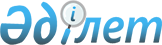 Об утверждении Правил по хранению различных групп лекарственных средств и изделий медицинского назначения в организациях здравоохранения и Правил о порядке хранения и обращения с лекарственными средствами, обладающими огнеопасными и взрывоопасными свойствами, в аптечных организациях и фармацевтических предприятиях
					
			Утративший силу
			
			
		
					Приказ Комитета здравоохранения Министерства здравоохранения, образования и спорта от 10 мая 1999 года N 238. Зарегистрирован в Министерстве юстиции Республики Казахстан 28.05.1999г. N 777. Утратил силу приказом Министра здравоохранения Республики Казахстан от 18 ноября 2009 года № 739.      Сноска. Утратил силу приказом Министра здравоохранения РК от 18.11.2009 № 739 (порядок введения в действие см. п.6).      Сноска. В заголовок внесены изменения - приказом Председателя Комитета фармации Министерства здравоохранения РК от 23 июня 2005 года N 89 (вводится в действие со дня его официального опубликования).

 

      В целях обеспечения безопасности и высокого качества лекарственных средств в процессе хранения и обращения с ними в организациях здравоохранения независимо от форм собственности и ведомственной принадлежности, приказываю: <*>

      Сноска. В преамбулу внесены изменения - приказом Председателя Комитета фармации Министерства здравоохранения РК от 23 июня 2005 года N 89 (вводится в действие со дня его официального опубликования).

      1. Утвердить Правила по хранению различных групп лекарственных средств и изделий медицинского назначения в организациях здравоохранения. <*>

     Сноска. В пункт 1 внесены изменения - приказом Председателя Комитета фармации Министерства здравоохранения РК от 23 июня 2005 года N 89 (вводится в действие со дня его официального опубликования).

      2. Утвердить Правила о порядке хранения и обращения с лекарственными средствами, обладающими огнеопасными и взрывоопасными свойствами, в аптечных организациях и фармацевтических предприятиях. 



      3. Начальникам областных (городского) управлений (отделов, департаментов) здравоохранения, руководителям аптечных организаций, фармацевтических предприятий и лечебно-профилактических учреждений принять к руководству и исполнению требования настоящих правил. 



      4. Начальникам областных (городского) управлений (отделов, департаментов) здравоохранения, директорам территориального, областных, зональных центров, филиалов РГКП "Центр лекарственных средств "Дарi- дармек" установить контроль за организацией хранения лекарственных средств и изделий медицинского назначения в аптечных организациях, фармацевтических предприятиях и лечебно-профилактических учреждениях. 



      5. Генеральному директору РГКП "Центр лекарственных средств "Дарi-дармек" Султанову С.Е. определить тираж издания данных правил с учетом обязательного наличия их во всех аптечных организациях, фармацевтических предприятиях и лечебно-профилактических учреждениях, издать и распространить настоящие Правила. 



      6. Контроль за исполнением настоящего приказа возложить на начальника Управления лекарственного обеспечения, развития медицинской и фармацевтической промышленности Комитета здравоохранения Министерства здравоохранения, образования и спорта Республики Казахстан Дюсенова С.С. и генерального директора Республиканского государственного казенного предприятия "Центр лекарственных средств "Дарi-дармек" Султанова С.Е.. 

      7. Настоящий приказ вступает в силу со дня государственной регистрации в Министерстве юстиции Республики Казахстан.    Председатель Комитета      Сноска. По тексту слова "инструкции", "инструкцию", "инструкций", "инструкция", "инструкцией" заменены словом "правила" - приказом Председателя Комитета фармации Министерства здравоохранения РК от 23 июня 2005 года N 89 (вводится в действие со дня его официального опубликования).

 Правила

по хранению различных групп лекарственных

средств и изделий медицинского назначения

   в организациях здравоохранения

 1. Основные понятия, используемые в

настоящих Правилах     В приложениях к Правилам, если не указан вид лекарственной формы, то следует считать, что данные условия хранения соответствуют всем формам лекарственного средства. 

     В приложениях к Правилам формулировка "темное место" означает хранение в защищенном от солнечного света месте. 

     Температура указана в градусах Цельсия: 

     "комнатная температура" +18 +25оС, "прохладная температура" +8 +18оС; 

     если не указана температура подразумевается "комнатная температура". 

     Потребительская тара - тара, поступающая к потребителю с продукцией и не выполняющая функции транспортной тары. 

     Групповая тара - потребительская тара, предназначенная для определенного числа продукции. 

     Транспортная тара - тара, образующая самостоятельную транспортную единицу. 

     Лекарственные средства - лекарственная субстанция или комбинация лекарственных субстанций, применяемая для профилактики, диагностики, лечения заболеваний, а также для предотвращения беременности.

     К лекарственным средствам приравниваются парафармацевтики, медицинская техника и изделия медицинского назначения (линзы контактные и для коррекции зрения, предметы и материалы, изделия, инструменты, устройства, приборы, аппаратура), используемые с целью диагностики, профилактики и лечения заболеваний;

     лекарственная форма - определенное состояние лекарственного средства, придаваемое для достижения удобства его применения и необходимого лечебного и профилактического эффекта;

     нормативно-техническая документация - документ, устанавливающий комплекс норм качества лекарственного средства, методик его определения, обеспечивающих одинаковую безопасность и эффективность лекарственного средства независимо от серии, а также постоянство и единообразие его производства, утвержденный Комитетом фармации Министерства здравоохранения Республики Казахстан;

     организации здравоохранения: 

     1) организации, оказывающие амбулаторно-поликлиническую и стационарную помощь гражданам;

     2) детские амбулаторно-поликлинические и стационарные медицинские организации;

     3) организации скорой медицинской помощи;

     4) организации здравоохранения, осуществляющие деятельность в области санитарно-эпидемиологического благополучия населения;

     5) организации здравоохранения, осуществляющие фармацевтическую деятельность;

     6) научные организации в области здравоохранения;

     7) организации образования в области здравоохранения;

     8) организации здравоохранения, осуществляющие деятельность в области службы крови, судебной медицины;

     9) организации здравоохранения, осуществляющие деятельность в области формирования здорового образа жизни;

     10) иные организации здравоохранения, предусмотренные законодательством Республики Казахстан; 

     помещения хранения - специально выделенные и оборудованные производственные помещения, предназначенные для хранения лекарственных средств;

     первичная (внутренняя) упаковка - потребительская упаковка, непосредственно соприкасающаяся с лекарственной формой;

     вторичная (наружная) упаковка - потребительская упаковка, в которую помещается лекарственный препарат в первичной упаковке;

     срок годности лекарственного средства - период времени, в течение которого при соблюдении условий хранения лекарственное средство не утрачивает качества, безопасности и эффективности. <*>

     Сноска. В главу 1 внесены изменения - приказом Председателя Комитета фармации Министерства здравоохранения РК от 23 июня 2005 года N 89 (вводится в действие со дня его официального опубликования).

 2. Основные требования к хранению лекарственных средств 

     1. Настоящие Правила устанавливают требования к организации хранения различных групп лекарственных средств в организациях здравоохранения, независимо от их ведомственной подчиненности и форм собственности. 



     2. Требования, устанавливаемые настоящими Правилами, являются обязательными при проектировании и строительстве новых, реконструкции и эксплуатации действующих аптечных организаций и фармацевтических предприятий. 



     3. Правила разработаны с учетом того, что на безопасность, качество и сохранность лекарственных средств при хранении оказывает влияние целый комплекс факторов внешней среды (влажность, свет, температура, компоненты воздуха), а также степень загрязненности окружающей среды. 



     4. При температуре выше регламентируемой для хранения лекарственных средств, ускоряются физико-химические процессы, приводящие к снижению качества лекарств. <*>

     Сноска. В пункт 4 внесены изменения - приказом Председателя Комитета фармации Министерства здравоохранения РК от 23 июня 2005 года N 89 (вводится в действие со дня его официального опубликования).



     5. Хранение лекарственных средств должно отвечать требованиям нормативно-технической документации на лекарственное средство завода-изготовителя и указанным на упаковке и в Инструкции по применению лекарственного средства для потребителей (аннотация-вкладыш) с учетом их физико-химических свойств.

     Сноска. Пункт 5 в редакции - приказом Председателя Комитета фармации Министерства здравоохранения РК от 23 июня 2005 года N 89 (вводится в действие со дня его официального опубликования).



     6. В аптечных организациях и фармацевтических предприятиях рекомендуется вести учет сроков годности лекарственных средств любым из удобных способов (компьютерный, книжный, карточный и другие). 



     7. К данным Правилам приложены перечни наиболее часто применяемых лекарственных средств, сгруппированных по условиям хранения (приложения 1-11). <*>

     Сноска. В пункт 7 внесены изменения - приказом Председателя Комитета фармации Министерства здравоохранения РК от 23 июня 2005 года N 89 (вводится в действие со дня его официального опубликования).

 3. Требования к устройству и эксплуатации 

 помещений хранения

    8. Устройство, состав, размеры площадей, а также оборудование помещений, предназначенных для хранения лекарственных средств, должны отвечать требованиям санитарно-эпидемиологических правил и норм и обеспечивать их сохранность. 



     9. Помещения хранения в соответствии с установленными нормами должны быть обеспечены охранными и противопожарными средствами. 



     10. В помещениях хранения должны поддерживаться определенные температура и влажность воздуха, которые должны регистрироваться в журнале учета температуры воздуха и в журнале относительной влажности воздуха, в соответствии с приложением 12 к настоящему приказу. Для наблюдения за этими параметрами помещения хранения необходимо обеспечить термометрами и гигрометрами, которые закрепляются на внутренних стенах хранилища вдали от нагревательных приборов на высоте 1,5-1,7 метров от пола и на расстоянии не менее 3 метров от дверей. <*>

     Сноска. В пункт 10 внесены изменения - приказом Председателя Комитета фармации Министерства здравоохранения РК от 23 июня 2005 года N 89 (вводится в действие со дня его официального опубликования).



     11. Для поддерживания чистоты воздуха помещения хранения следует оборудовать приточно-вытяжной вентиляцией, кондиционерами. Допускается естественная вентиляция с помощью форточек, фрамуг, вторых решетчатых дверей. 



     12. Аптечные организации и фармацевтические предприятия оборудуются приборами центрального или автономного отопления. Не допускается обогревание помещений газовыми приборами с открытым пламенем или электронагревательными приборами с открытой электроспиралью. 



     13. Помещения хранения должны быть обеспечены необходимым количеством шкафов, стеллажей, поддонов, подтоварников и другими. 

     Оборудование для хранения лекарственных средств располагается на расстоянии 0,6-0,7 метров от наружных стен для аптечных складов, не менее 0,5 метра от потолка и не менее 0,25 метра от пола, расстояние между ними не менее 0,75 метра. <*>

     Сноска. В пункт 13 внесены изменения - приказом Председателя Комитета фармации Министерства здравоохранения РК от 23 июня 2005 года N 89 (вводится в действие со дня его официального опубликования).



     14. Чистота помещений хранения должна поддерживаться постоянно, полы подвергаться влажной уборке не реже 1 раза в день с применением разрешенных моющих и дезинфицирующих средств.

 4. Общие требования к организации хранения 

лекарственных средств 

      15. Лекарственные средства необходимо размещать с учетом рационального использования площадей, создания безопасных условий труда, обеспечения фармацевтического порядка и возможности применения средств механизации. <*>

     Сноска. В пункт 15 внесены изменения - приказом Председателя Комитета фармации Министерства здравоохранения РК от 23 июня 2005 года N 89 (вводится в действие со дня его официального опубликования).



     16. Лекарственные средства размещают на стеллажах, подтоварниках, поддонах, в материальных шкафах, (сейфах). <*>

     Сноска. Пункт 16 в редакции - приказом Председателя Комитета фармации Министерства здравоохранения РК от 23 июня 2005 года N 89 (вводится в действие со дня его официального опубликования).



     17. Готовые лекарственные формы в помещениях хранения должны храниться в заводской или транспортной упаковке. 

     В случае нарушения заводской упаковки, лекарственные формы должны храниться в материальных шкафах в оригинальной упаковке этикеткой (маркировкой) наружу. <*>

     Сноска. В пункт 17 внесены изменения - приказом Председателя Комитета фармации Министерства здравоохранения РК от 23 июня 2005 года N 89 (вводится в действие со дня его официального опубликования).



     18. В производственных отделах аптек лекарственные средства "продукции ангро" должны храниться в эмалированной или стеклянной таре. 



     19. В помещениях лекарственные средства хранятся:

     1) в соответствии с требованиями нормативных правовых актов Республики Казахстан, а также настоящих Правил; 

     2) в соответствии с фармакологическими группами; 

     3) в зависимости от способа применения (внутреннее, наружное); 

     4) лекарственные вещества "продукции ангро" в соответствии с агрегатным состоянием (жидкие отдельно от сыпучих, газообразных и тому подобное); 

     5) в соответствии с физико-химическими свойствами и влиянием различных факторов внешней среды. <*>

     Сноска. В пункт 19 внесены изменения - приказом Председателя Комитета фармации Министерства здравоохранения РК от 23 июня 2005 года N 89 (вводится в действие со дня его официального опубликования).



     20. Не рекомендуется располагать рядом лекарственные средства созвучные по названию, лекарственные средства для внутреннего применения с сильно различающимися высшими дозами, а также располагать их в алфавитном порядке. <*>

     Сноска. В пункт 20 внесены изменения - приказом Председателя Комитета фармации Министерства здравоохранения РК от 23 июня 2005 года N 89 (вводится в действие со дня его официального опубликования).



     21. Приравненные к лекарственным средствам медицинская техника и изделия медицинского назначения, используемые с целью диагностики, профилактики и лечения заболеваний, подразделяются на группы:

     1) резиновые изделия; 

     2) изделия из пластмасс; 

     3) перевязочные средства и вспомогательные материалы; 

     4) изделия медицинского назначения (линзы контактные и для коррекции зрения, предметы и материалы, изделия, инструменты, устройства, приборы, аппаратура);

     5) парафармацевтики. <*>

    Сноска. В пункт 21 внесены изменения - приказом Председателя Комитета фармации Министерства здравоохранения РК от 23 июня 2005 года N 89 (вводится в действие со дня его официального опубликования).



     22. В процессе хранения, не реже одного раза в месяц, следует осуществлять сплошной визуальный осмотр состояния тары и внешних изменений лекарственных средств. При повреждении тары необходимо немедленно устранить ее дефекты или содержимое переложить в другую тару.



     23. В помещениях хранения, а также на территории склада необходимо систематически проводить мероприятия по борьбе с грызунами, насекомыми и другими вредителями.

5. Требования, предъявляемые к хранению различных 

групп лекарственных средств

    24. Все лекарственные средства в зависимости от физических и физико-химических свойств, воздействия на них различных факторов внешней среды делят на: 

    1) требующие защиты от воздействия света; 

    2) требующие защиты от воздействия влаги; 

    3) требующие защиты от улетучивания; 

    4) требующие защиты от воздействия повышенной температуры; 

    5) требующие защиты от пониженной температуры; 

    6) требующие защиты от воздействия газов, содержащихся в окружающей среде; 

    7) пахучие, красящие; 

    8) дезинфицирующие средства; 

    9) выделяющие ядовитые газы (известь хлорная, хлорамин) и другие.

 6. Особенности хранения лекарственных средств, 

требующих защиты от воздействия света

     25. К числу лекарственных средств, требующих защиты от воздействия света, относятся: антибиотики, галеновые препараты (настойки, экстракты, концентраты из растительного сырья), растительное лекарственное сырье, органопрепараты, витамины и витаминные препараты, кортикостероиды, эфирные масла, жирные масла, дражированные препараты, соли йодисто- и бромистоводородной кислот, галогенозамещенные соединения, нитро- и нитрозосоединения, нитраты, нитриты, амино- и амидосоединения, фенольные соединения, производные фенотиазина (приложение 1). 



     26. Лекарственные средства, чувствительные к воздействию света, следует хранить в таре из светозащитных материалов (стеклянной таре оранжевого стекла, металлической таре, упаковке из алюминиевой фольги или полимерных материалов, окрашенных в черный, коричневый или оранжевый цвета) в темном помещении или в шкафах, с плотно пригнанными дверцами, предохраняющими от проникновения света. 



     27. Для хранения особо чувствительных к свету лекарственных веществ (нитрат серебра, препараты серебра, прозерин, физостигмина салицилат и им подобные) стеклянную тару оклеивают черной светонепроницаемой бумагой и помещают в плотно закрывающийся шкаф, окрашенный внутри черной краской.      Примечание: Лекарственные вещества, нуждающиеся в воздействии света (препараты закисного железа, феррамид) следует хранить в стеклянной таре малой емкости светлого стекла на ярком свету. Допускается воздействие прямых солнечных лучей.

 7. Особенности хранения лекарственных средств, 

требующих защиты от влаги

      28. К числу лекарственных средств, требующих защиты от воздействия влаги, относятся: гигроскопичные вещества и препараты (ацетат калия, сухие экстракты, растительное лекарственное сырье, гидролизующиеся вещества, соли азотной, азотистой, галогеноводородных и фосфорной кислот, соли алкалоидов, натриевые металлоорганические соединения, гликозиды, антибиотики, ферменты, сухие органопрепараты), лекарственные вещества, характеризуемые нормативными документами "как очень легко растворимые в воде", а также лекарственные вещества, влагосодержание которых не должно превышать предела, установленного в нормативных документах (приложение 2). 



      29. Лекарственные средства, требующие защиты от воздействия атмосферных паров воды, следует хранить в сухом, прохладном месте, в плотно укупоренной таре из материалов, непроницаемых для паров воды (стекла, металла, алюминиевой фольги, толстостенной пластмассовой таре). 



     30. Лекарственные средства с выраженными гигроскопическими свойствами (в приложении 2 выделены *) следует хранить в сухом помещении в стеклянной таре с герметичной укупоркой, залитой сверху парафином. При закрывании тары с такими лекарственными веществами, необходимо тщательно вытирать горло и пробку. 



     31. Лекарственные средства данной группы хранят в упаковке из полимерной пленки, а в случае ее нарушения - следует переложить в стеклянную или металлическую тару. 



     32. Среди лекарственных средств этой группы особого внимания требует организация хранения таких препаратов как гипс жженый и горчица в порошке, которые при поглощении влаги превращаются из мелкого аморфного порошка в мелкие зерна, теряют свои качества и становятся непригодными для применения в медицинских целях. Во избежание порчи следует хранить: 

     1) гипс жженый в хорошо закрытой таре (в плотно сбитых деревянных ящиках или бочонках, желательно выложенных изнутри полиэтиленовой пленкой); 

     2) горчицу (порошок) в герметично закрытых жестяных банках; 

     3) горчичники в пачках, упакованных в пергаментную бумагу или полиэтиленовую пленку, которые помещают в плотно укупоренную тару (картонные коробки, оклеенные изнутри полимерной пленкой).

 8. Особенности хранения лекарственных средств, 

   содержащих летучие вещества 

     33. К числу лекарственных средств, требующих защиты от улетучивания, относятся: 

     1) собственно летучие вещества (приложение 3); 

     2) лекарственные препараты, содержащие летучий растворитель (спиртовые настойки, жидкие спиртовые концентраты, густые экстракты); 

     3) растворы и смеси летучих веществ (эфирные масла, растворы аммиака, формальдегида, хлороводорода свыше 13 процентов, фенол, этиловый спирт различной концентрации и другие); 

     4) лекарственное растительное сырье, содержащее эфирные масла; 

     5) лекарственные препараты, содержащие кристаллизационную воду - кристаллогидраты (приложение 4); 

     6) лекарственные вещества, разлагающиеся с образованием летучих продуктов (йодоформ, пероксид водорода, хлорамин Б, натрия гидрокарбонат);

     7) лекарственные вещества с установленным в нормативном документе нижним пределом влагосодержания (магния сульфат, натрия сульфат и так далее).



     34. Лекарственные средства, содержащие летучие вещества, следует хранить в прохладном месте, в герметически укупоренной таре из непроницаемой для улетучивающихся веществ материалов (стекла, металла, алюминиевой фольги).



     35. Упаковка, укупорка лекарственных средств, содержащих летучие вещества, осуществляется в тару, соответствующую требованиям нормативных документов.

 9. Особенности хранения кристаллогидратов

     36. Лекарственные субстанции кристаллогидратов и балк-продукт лекарственного средства, в зависимости от относительной влажности воздуха, могут проявлять свойства как гигроскопических, так и выветривающихся веществ. Поэтому их следует хранить в герметично укупоренной стеклянной, металлической или толстостенной пластмассовой таре при относительной влажности воздуха 50-65 процентов в прохладном месте (приложение 4). <*>

     Сноска. В пункт 36 внесены изменения - приказом Председателя Комитета фармации Министерства здравоохранения РК от 23 июня 2005 года N 89 (вводится в действие со дня его официального опубликования).

 10. Особенности хранения лекарственных средств, 

требующих защиты от воздействия повышенной температуры 

     37. К числу лекарственных средств, требующих защиты от воздействия повышенной температуры, относятся (приложение 5): 



     1) группа лекарственных веществ, требующих защиты от улетучивания (раздел 8 настоящих Правил); 

     2) легкоплавкие вещества (суппозитории); 

     3) бактерийные препараты (вакцины, сыворотки, анатоксины и прочие); 

     4) антибиотики; 

     5) органопрепараты; 

     6) гормональные препараты; 

     7) витамины и витаминные препараты; 

     8) препараты, содержащие гликозиды; 

     9) медицинские жиры и масла; 

     10) мази на жировой основе. 



     38. Лекарственные средства, требующие защиты от воздействия повышенной температуры, следует хранить при комнатной (+18о - +25оС), прохладной (+8 - +18оС) температуре. В некоторых случаях требуется более низкая температура хранения (0о - +10оС), что указывается на этикетке или в инструкции по применению препарата (приложение 6). <*>

      Сноска. В пункт 38 внесены изменения - приказом Председателя Комитета фармации Министерства здравоохранения РК от 23 июня 2005 года N 89 (вводится в действие со дня его официального опубликования).



      39. Бактерийные препараты следует хранить в потребительской упаковке раздельно по наименованиям, сериям, с учетом срока их годности, при температуре, указанной на упаковке или в инструкции по применению. В процессе хранения они должны подвергаться визуальному осмотру не реже одного раза в 3 месяца. <*>

      Сноска. В пункт 39 внесены изменения - приказом Председателя Комитета фармации Министерства здравоохранения РК от 23 июня 2005 года N 89 (вводится в действие со дня его официального опубликования).



      40. Антибиотики следует хранить в потребительской упаковке при комнатной температуре, если отсутствуют другие указания на этикетках или в инструкции по применению. <*>

      Сноска. В пункт 40 внесены изменения - приказом Председателя Комитета фармации Министерства здравоохранения РК от 23 июня 2005 года N 89 (вводится в действие со дня его официального опубликования).



      41. Органопрепараты следует хранить в защищенном от света, прохладном и сухом месте при температуре 0о - +15оС, если нет других указаний на этикетках или в инструкции по применению.

 11. Особенности хранения лекарственных средств, 

требующих защиты от воздействия пониженной температуры

      42. К числу лекарственных средств, требующих защиты от воздействия пониженной температуры, относятся такие, физико-химическое состояние которых после замерзания изменяется и при последующем согревании до комнатной температуры не восстанавливается (приложение 7). 



      43. 40-процентный раствор формальдегида (формалин) следует хранить при температуре не ниже +9оС. При появлении осадка выдерживают при комнатной температуре, затем раствор осторожно сливают и используют в соответствии с фактическим содержанием формальдегида. 



      44. Кислоту ледяную уксусную следует хранить при температуре не ниже +9оС. При появлении осадка кислоту выдерживают при комнатной температуре до растворения осадка. В случае, если осадок не растворяется, жидкую часть кислоты сливают и используют в соответствии с фактическим содержанием уксусной кислоты в препарате. 



      45. Медицинские жирные масла требуется хранить при температуре не ниже +10оС. При появлении осадка их выдерживают при комнатной температуре, декантируют и проверяют на соответствие всем требованиям нормативной документации.

 12. Особенности хранения лекарственных средств, 

требующих защиты от воздействия газов, содержащихся в

окружающей среде 

      46. К группе лекарственных средств, изменяющихся под влиянием газов, находящихся в окружающей среде, относят: 

      1) вещества, реагирующие с кислородом воздуха: различные соединения алифатического ряда с непредельными межуглеродными связями, циклические с боковыми алифатическими группами с непредельными межуглеродными связями, фенольные, полифенольные, морфин и его производные с незамещенными гидроксильными группами; серосодержащие гетерогенные и гетероциклические соединения, ферменты и органопрепараты; 

      2) вещества, реагирующие с углекислым газом воздуха: соли щелочных металлов и слабых органических кислот (барбитал-натрий, гексенал и другие), препараты, содержащие многоатомные амины (эуфиллин), магния оксид и магния пероксид, натрия гидроксид, калия гидроксид и другие (приложение 8). 



      47. Лекарственные субстанции и балк-продукт лекарственного средства, требующие защиты от воздействия газов, следует хранить в герметически укупоренной таре из материалов, непроницаемых для газов, по возможности заполненной доверху. <*>

     Сноска. В пункт 47 внесены изменения - приказом Председателя Комитета фармации Министерства здравоохранения РК от 23 июня 2005 года N 89 (вводится в действие со дня его официального опубликования).



      48. Лекарственные субстанции и балк-продукт лекарственного средства, легко окисляющиеся кислородом воздуха, следует хранить в сухом помещении в стеклянной таре с герметической укупоркой, залитой парафином. <*>

     Сноска. В пункт 48 внесены изменения - приказом Председателя Комитета фармации Министерства здравоохранения РК от 23 июня 2005 года N 89 (вводится в действие со дня его официального опубликования).



     49. Особое внимание следует обратить на создание условий хранения лекарственных субстанций и балк-продукта лекарственного средства натриевых солей барбитуровой кислоты, которые необходимо хранить в герметично укупоренной таре, залитой парафином, из материалов, непроницаемых для атмосферных паров воды и углекислого газа.

     Сноска. В пункт 49 внесены изменения - приказом Председателя Комитета фармации Министерства здравоохранения РК от 23 июня 2005 года N 89 (вводится в действие со дня его официального опубликования).

 13. Особенности хранения пахучих и красящих 

лекарственных средств 

      50. Группу пахучих лекарственных средств составляют вещества и препараты как летучие, так и практически нелетучие, обладающие сильным запахом (приложение 9). 



      51. Лекарственные субстанции пахучих лекарственных средств и изготовленные из них лекарственные формы в аптеках следует хранить изолированно в герметически закрытой таре, непроницаемой для запаха, раздельно по наименованиям. <*>

      Сноска. В пункт 51 внесены изменения - приказом Председателя Комитета фармации Министерства здравоохранения РК от 23 июня 2005 года N 89 (вводится в действие со дня его официального опубликования).



      52. К группе красящих лекарственных средств относят вещества, их растворы, смеси, препараты и так далее, оставляющие окрашенный след на таре, укупорочных средствах, оборудовании и других предметах, несмываемый обычной санитарно-гигиенической обработкой (приложение 10). 



      53. Лекарственные субстанции красящих веществ необходимо хранить в специальном шкафу в плотно укупоренной таре, раздельно по наименованиям. Для работы с красящими веществами для каждого наименования необходимо выделить специальные весочки, ступку, другой инвентарь. Лекарственные формы, изготовленные в аптеках из лекарственных субстанций красящих веществ, должны храниться на отдельной полке в плотно укупоренной таре. <*>

     Сноска. Пункт 53 в редакции - приказом Председателя Комитета фармации Министерства здравоохранения РК от 23 июня 2005 года N 89 (вводится в действие со дня его официального опубликования).

 14. Особенности хранения готовых лекарственных средств

  и изготовленных лекарственных форм в аптеках <*>

Сноска. Название в редакции - приказом Председателя Комитета фармации Министерства здравоохранения РК от 23 июня 2005 года N 89 (вводится в действие со дня его официального опубликования).

      54. Хранение таблеток, шипучих таблеток и драже осуществляется в сухом и, если это необходимо, в защищенном от света месте. 



      55. Таблетированные лекарственные средства, содержащие эфирные масла, перед укупориванием в пробирки должны быть завернуты в парафинированную бумагу марки БП-1-25 или БП-5-28 по ГОСТ 9569. 



      56. Лекарственные формы для инъекций, если нет указаний на упаковке или в Инструкции по применению лекарственного средства для потребителей (аннотация-вкладыш), следует хранить в прохладном, защищенном от света месте. С учетом особенности тары (хрупкость) в помещениях хранения на отдельном стеллаже, в материальных шкафах на отдельной полке. <*>

      Сноска. Пункт 56 в редакции - приказом Председателя Комитета фармации Министерства здравоохранения РК от 23 июня 2005 года N 89 (вводится в действие со дня его официального опубликования).



      57. Жидкие лекарственные формы (сиропы, настойки, эфир, хлороформ, в том числе, изготовленные в аптеке) хранятся в герметически укупоренной таре в прохладном, защищенном от света месте. <*>

      Сноска. В пункт 57 внесены изменения - приказом Председателя Комитета фармации Министерства здравоохранения РК от 23 июня 2005 года N 89 (вводится в действие со дня его официального опубликования).



      58. Плазмозамещающие и дезинтоксикационные растворы хранят изолированно при температуре в пределах от 0о до +40оС в защищенном от света месте. В некоторых случаях допускается замерзание раствора, если это не отражается на качестве препарата. 



      59. Экстракты хранят в стеклянной таре залитой парафином, укупоренной навинчивающейся крышкой и пробкой с прокладкой в защищенном от света месте. <*>

      Сноска. В пункт 59 внесены изменения - приказом Председателя Комитета фармации Министерства здравоохранения РК от 23 июня 2005 года N 89 (вводится в действие со дня его официального опубликования).



      60. Мази, линименты хранят в прохладном, защищенном от света месте в плотно укупоренной таре. При необходимости условия хранения комбинируют в зависимости от свойств, входящих ингредиентов. Например, препараты, содержащие летучие и термолабильные вещества, хранят при температуре не выше +10оС. 



      61. Хранение суппозиториев должно осуществляться в сухом, прохладном, защищенном от света месте. 



      62. Хранение препаратов в аэрозольных упаковках должно осуществляться в сухом, защищенном от света месте, вдали от огня и отопительных приборов. Аэрозольные упаковки следует оберегать от ударов и механических повреждений. <*>

     Сноска. В пункт 62 внесены изменения - приказом Председателя Комитета фармации Министерства здравоохранения РК от 23 июня 2005 года N 89 (вводится в действие со дня его официального опубликования).



      62-1. Все готовые лекарственные средства должны укладываться и устанавливаться в оригинальной упаковке этикеткой (маркировкой) наружу. <*>

     Сноска. Глава дополнена пунктом 62-1 - приказом Председателя Комитета фармации Министерства здравоохранения РК от 23 июня 2005 года N 89 (вводится в действие со дня его официального опубликования).

 15. Особенности хранения лекарственного растительного сырья 

      63. Лекарственное растительное сырье должно храниться в сухом, хорошо вентилируемом помещении в хорошо закрытой таре: 

      в аптеках - стеклянной, металлической, в ящиках с крышкой; 

      на складах - в тюках или закрытых ящиках на стеллажах. 

      Резаное сырье хранят в тканевых мешках, порошок - в двойных мешках (внутренний - бумажный, многослойный, наружный - тканевый). 



      64. Лекарственное растительное сырье, содержащее эфирные масла хранят изолированно в хорошо укупоренной таре. Корневища аира, плоды кориандра и можжевельника, цветы арники и липы хранят в присутствии хлороформа, остальное сырье этой группы - без хлороформа, так как он способствует улетучиванию эфирных масел. 



      65. Травы, листья, плоды и корни, обладающие гигроскопическими свойствами необходимо хранить в стеклянной или металлической таре герметически укупоренными и при необходимости залитыми парафином (листья наперстянки, почечный чай, алтейный корень). 



      66. При хранении высушенных плодов, для предотвращения порчи их амбарными вредителями, рекомендуется помещать в ящики с плодами, флакон с хлороформом, в пробку которого вставлена трубочка для улетучивания паров хлороформа. Хлороформ добавляют по мере его улетучивания. 



      67. Растительные сборы хранят с соблюдением общих правил хранения лекарственного сырья. 



      68. Лекарственное растительное сырье должно подвергаться периодическому контролю в соответствии с требованиями нормативной документации. Травы, корни, корневища, семена, плоды, утратившие нормальную окраску, запах и требуемое количество действующих веществ, а также пораженные плесенью, бракуют. При наличии амбарных вредителей в зависимости от степени поражения сырье бракуют или после переработки и контроля используют. 



      69. Особое внимание при хранении следует уделять лекарственному растительному сырью, содержащему сердечные гликозиды. Для них установлены более строгие сроки хранения и обязательно предусматривается переконтроль биологической активности. 



      70. Ядовитое и сильнодействующее лекарственное растительное сырье хранят в отдельном помещении или отдельном шкафу под замком (приложение 11). 



      70-1. Расфасованное лекарственное растительное сырье хранят с соблюдением особенностей хранения лекарственного растительного сырья и условий хранения, указанных на упаковке и Инструкции по применению лекарственного средства для потребителей (аннотация-вкладыш). <*>

     Сноска. Глава дополнена пунктом 70-1 - приказом Председателя Комитета фармации Министерства здравоохранения РК от 23 июня 2005 года N 89 (вводится в действие со дня его официального опубликования).

 16. Дезинфицирующие средства 

      71. Дезинфицирующие средства следует хранить в герметично укупоренной таре, в защищенном от света, сухом, прохладном месте, в изолированном помещении, вдали от помещений хранения лекарственных средств, пластмассовых, резиновых и металлических изделий, от производственных помещений аптеки.

 17. Резиновые изделия 

      72. Для сохранения качества резиновых изделий в помещениях хранения необходимо создать: 

      1) защиту от света, особенно прямых солнечных лучей, высокой (более +20оС) и низкой (ниже 0о) температуры воздуха; текучего воздуха (сквозняков, механической вентиляции); механических повреждений (сдавливания, сгибания, скручивания, вытягивания и тому подобное); 

      2) относительную влажность не менее 65 процентов для предупреждения высыхания, деформации и потери эластичности; 

      3) изоляцию от воздействия веществ: йода, хлороформа, аммония хлористого, лизола, формалина, кислот, органических растворителей, смазочных масел, щелочей, дезинфицирующих средств, нафталина; 

      4) условия хранения вдали от нагревательных приборов (не менее 1 метра). 



      73. Помещения хранения резиновых изделий должны располагаться не на солнечной стороне, лучше в полуподвальных темных или затемненных помещениях. Для поддерживания в сухих помещениях повышенной влажности (60-65 процентов) рекомендуется ставить сосуды с 2-процентным водным раствором кислоты карболовой и периодически увлажнять пол водой. 



      74. В помещениях хранения, шкафах рекомендуется ставить стеклянные сосуды с аммонием углекислым, способствующим сохранению эластичности резины. <*>

     Сноска. В пункт 74 внесены изменения - приказом Председателя Комитета фармации Министерства здравоохранения РК от 23 июня 2005 года N 89 (вводится в действие со дня его официального опубликования).



      75. При размещении резиновых изделий в помещениях хранения рекомендуется полностью использовать весь его объем. Это предотвращает вредное влияние избыточного кислорода воздуха. Однако резиновые изделия (кроме пробок) нельзя укладывать в несколько слоев, так как предметы, находящиеся в нижних слоях, сдавливаются и слеживаются. 

      В помещениях хранения допускается хранение резиновых изделий в заводской упаковке. При нарушении заводской упаковки резиновые изделия хранятся в специально оборудованных материальных шкафах, ящиках, полках, стеллажах. <*>

      Сноска. В пункт 75 внесены изменения - приказом Председателя Комитета фармации Министерства здравоохранения РК от 23 июня 2005 года N 89 (вводится в действие со дня его официального опубликования).



      76. Помещения хранения резиновых изделий оборудуются шкафами, ящиками, полками, стеллажами, блоками, стойками для подвешивания и другим необходимым инвентарем с учетом свободного доступа. 

      Шкафы для хранения резиновых изделий должны иметь плотно закрывающиеся дверцы, внутри - совершенно гладкую поверхность. 

      Внутреннее устройство шкафов зависит от вида хранящихся в них резиновых изделий. Шкафы, предназначенные для: 

      1) хранения резиновых изделий в лежачем положении (бужи, катетеры, пузыри для льда, перчатки и тому подобное) оборудуются выдвижными ящиками с таким расчетом, чтобы в них можно было размещать предметы на всю длину, свободно, не допуская их сгибов, сплющивания, скручивания и тому подобного; 

      2) хранения изделий в подвешенном состоянии (жгутов, зондов, ирригаторной трубки), оборудуются вешалками, расположенными под крышкой шкафа. Вешалки должны быть съемными с тем, чтобы их можно было вынимать с подвешенными предметами. <*>

      Сноска. В пункт 76 внесены изменения - приказом Председателя Комитета фармации Министерства здравоохранения РК от 23 июня 2005 года N 89 (вводится в действие со дня его официального опубликования).



      77. Особое внимание следует уделить хранению некоторых видов резиновых изделий, требующих специальных условий хранения: 

      1) круги подкладные, грелки резиновые, пузыри для льда рекомендуется хранить слегка надутыми, резиновые трубки хранятся со вставленными на концах пробками; 

      2) съемные резиновые части приборов должны храниться отдельно от частей, сделанных из другого материала; 

      3) изделия особо чувствительные к атмосферным факторам (эластичные катетеры, бужи, перчатки, напальчники, бинты резиновые) хранят в плотно закрытых коробках. Резиновые бинты хранят в скатанном виде, пересыпанные тальком по всей длине; 

      4) прорезиненную ткань (одностороннюю и двухстороннюю) хранят изолированно от веществ, указанных в пункте 72, в горизонтальном положении в рулонах, подвешенных на специальных стойках. Прорезиненную ткань допускается хранить уложенной не более чем в 5 рядов на гладких полках стеллажей; 

      5) эластичные лаковые изделия (катетеры, бужи, зонды) в отличие от резины хранят в сухом помещении. Признаком старения является некоторое размягчение, клейкость поверхности. Такие изделия бракуют. 



      78. Резиновые пробки должны храниться упакованными в соответствии с требованиями, действующих технических условий на них. 



      79. Резиновые изделия необходимо периодически осматривать. Предметы, начинающие терять эластичность, должны быть своевременно восстановлены в соответствии с требованиями технических условий. 



      80. Резиновые перчатки рекомендуется, если они затвердели, слиплись и стали хрупкими, положить не расправляя, на 15 минут в теплый 5-процентный раствор аммиака, затем перчатки разминают и погружают на 15 минут в теплую (+40 - +50оС) воду с 5-процентным раствором глицерина. Перчатки снова становятся эластичными.

 18. Пластмассовые изделия 

      81. Изделия из пластмасс следует хранить в вентилируемом темном, сухом помещении при комнатной температуре, на расстоянии не менее одного метра от отопительных систем. В помещении не должно быть открытого огня, паров летучих веществ. Электроприборы и выключатели должны быть изготовлены в противоискровом (противопожарном) исполнении. В помещении, где хранятся целлофановые, целлулоидные, аминопластовые изделия и прочие, следует поддерживать относительную влажность воздуха не выше 65 процентов.

19. Перевязочные средства и вспомогательный материал

      82. Перевязочные средства хранят в сухом проветриваемом помещении в шкафах, ящиках, на стеллажах, выкрашенных изнутри светлой масляной краской и поддонах, которые должны содержаться в чистоте. Шкафы, где находятся перевязочные материалы, периодически протирают 0,2-процентным раствором хлорамина или хлорной извести.



    83. Стерильный перевязочный материал (бинты, марлевые салфетки, вата) хранятся в заводской упаковке.

    Запрещается их хранение в первичной вскрытой упаковке.



    84. Нестерильный перевязочный материал (вата, марля) хранят упакованными в плотную бумагу или в тюках (мешках) на стеллажах или поддонах.



    85. Вспомогательный материал (фильтровальная бумага, бумажные капсулы и тому подобное) необходимо хранить в промышленной упаковке в сухих проветриваемых помещениях в отдельных шкафах в строго гигиенических условиях. После вскрытия промышленной упаковки (капсулы бумажные и тому подобное) расфасованное или оставшееся количество рекомендуется хранить в полиэтиленовых, бумажных пакетах или мешках из крафт-бумаги. 

20. Медицинские изделия 

      86. Хирургические инструменты и другие металлические изделия надлежит хранить в сухих отапливаемых помещениях при комнатной температуре. Температура и относительная влажность воздуха в помещениях хранения не должны резко колебаться. Относительная влажность воздуха не должна превышать 60 процентов. В климатических зонах с повышенной влажностью относительная влажность воздуха в помещении хранения допускается до 70 процентов. В этом случае контроль за качеством медицинских изделий должен проводиться не реже одного раза в месяц. 



      87. Хирургические инструменты и другие металлические изделия, полученные без антикоррозийной смазки, смазывают тонким слоем вазелина, отвечающим требованиям нормативной документации. Смазанные инструменты хранят завернутыми в тонкую парафинированную бумагу. 



      88. Во избежание появления коррозии на хирургических инструментах при их осмотре, протирании, смазке и отсчитывании не следует прикасаться к ним не защищенными и влажными руками. Все работы необходимо проводить держа инструмент марлевой салфеткой, пинцетом. 



      89. Режущие инструменты (скальпели, ножи) целесообразно хранить уложенными в специальные гнезда ящиков или пеналов во избежание образования зазубрин и затупления. 



      90. Хирургические инструменты должны храниться по наименованиям в ящиках, шкафах, коробках с крышками, с обозначением наименования хранящихся в них инструментов. 



      91. Инструменты, особенно хранящиеся без упаковки, должны быть защищены от механических повреждений, а остро режущие детали - завернуты в бумагу и предохранены от соприкосновения с соседними предметами. 



      92. При переносе хирургических инструментов и других металлических изделий из холодного места в теплое, обработку (протирка, смазка) и укладку их на хранение следует производить лишь после того, как прекратится "отпотевание" инструментов. 



      93. Хранение металлических изделий (из чугуна, железа, олова, меди, латуни и других) должно производиться в сухих и отапливаемых помещениях. B этих условиях медные, латунные, нейзильберные и оловянные предметы не требуют смазывания. 



      94. При появлении ржавчины на окрашенных железных изделиях она удаляется и изделие вновь покрывается краской. 



      95. Серебряные и нейзильберные инструменты нельзя хранить совместно с резиной, серой и серосодержащими соединениями вследствие почернения поверхности инструментов. 



      96. Категорически запрещается хранить хирургические инструменты навалом, а также вместе с медикаментами и резиновыми изделиями.

 21. Медицинские пиявки

      97. Помещение для хранения медицинских пиявок должно быть светлым, без запаха лекарств. Не допускается резких колебаний температуры, так как это вызывает гибель пиявок. 



      98. Содержать пиявки в аптеке необходимо в широкогорлых стеклянных сосудах из расчета 3 литра воды на 50-100 особей. Для предупреждения расползания пиявок сосуд покрывают плотной бязевой салфеткой или двойным слоем марли и туго обвязывают шпагатом или резинкой. 



      99. Вода для содержания пиявок должна быть чистой, свободной от хлора, пероксидных соединений, солей тяжелых металлов, механических загрязнений, иметь комнатную температуру. Воду в сосудах необходимо менять ежедневно, заготавливая ее заранее, за двое суток до применения. При смене воды стенки сосуда промывают изнутри, затем горло сосуда покрывают марлей и через нее сливают воду. Сосуд заливают чистой водой на 1/3 банки. При содержании пиявок требуется соблюдение максимальной чистоты, не допускается соседство их с пахучими и ядовитыми веществами. При заболевании пиявок (вялость) воду меняют два раза в день.

 22. Общие правила подготовки лекарственных средств и изделий 

 медицинского назначения к использованию после хранения

      100. Все лекарственные вещества "продукции ангро" перед работой с ними должны быть перемешаны. Особое внимание следует обращать на смешивание верхних и пристеночных слоев лекарственного вещества с остальной его массой. 



      101. В случае изменения содержания действующих веществ, вызванного сорбцией или десорбцией атмосферной влаги или испарением растворителя без химического разложения ингредиентов (гидролиза, окисления, фотодеструкции и тому подобное), допускается перерасчет на фактическое содержание действующего вещества в лекарственных средствах, при их переработке в полуфабрикаты или готовые лекарственные средства. 



     102. Металлические изделия следует освободить от обертки и очистить от смазки. 



     103. Полимерные (резиновые и пластмассовые) изделия следует подвергнуть санитарно-гигиенической обработке в соответствии с действующими методическими указаниями.

 23. Требования к таре для лекарственных средств и 

изделий медицинского назначения 

      104. Лекарственные средства следует хранить и транспортировать в таре соответствующей требованиям нормативной документации (потребительской, групповой, транспортной). 



      105. Все виды потребительской тары и укупорочных средств к ней, должны выбираться в зависимости от свойств, назначения и количества лекарственного средства в соответствии с требованиями нормативной документации. Особое внимание обращается на совместимость упаковочного материала с лекарственным средством. 



      106. Упаковочный материал должен быть испытан на соответствие требованиям нормативной документации по идентичности, чистоте и другим параметрам. 



      107. При расфасовке промышленной продукции, лекарственные средства, упакованные в первичную упаковку из полимерных пленок или бумаги, предварительно следует собрать в группы, которые упаковываются во вторичную упаковку, защищающую от влагообмена, парообмена или газообмена с атмосферой (пакет из полимерной пленки, картонные коробки с внутренним полимерным покрытием и другим). 



      108. Лекарственные средства, содержащие летучие, выветривающиеся, гигроскопические вещества, упаковываются в банки или флаконы, укупоренные навинчивающимися крышками в комплекте с пробками или прокладками с уплотнительными элементами. Затем они укладываются в транспортную тару (ящик, коробка, барабан и прочее) не более одного наименования. 



      109. При укупоривании таблеток, драже или капсул в тару, не имеющую пробок с амортизатором, должны укладываться уплотнители-амортизаторы. 



      110. Таблетки, драже, порошки, гранулы без индивидуальной упаковки должны быть упакованы в полиэтиленовые пакеты с последующей укладкой в жестяные, пластмассовые банки или картонные коробки. 



      111. Тара для медицинских пиявок должна быть безвредна для них и обеспечивать доступ воздуха. 



      112. Потребительская тара с лекарственными средствами упаковывается в групповую тару (картонные коробки или стопы с последующей упаковкой в оберточную бумагу). 



      113. Транспортная тара должна защищать упакованные лекарственные средства от воздействия атмосферных осадков, пыли, попадания солнечных лучей, механических повреждений. 



      114. При выборе тары, упаковочного и укупорочного материала следует руководствоваться нормативным документом Госстандарта ГОСТ 17768-90-Е "Средства лекарственные. Упаковка, маркировка, транспортировка и хранение". 

                                    Приложение 1

                                    к Правилам по хранению различных

                                    групп лекарственных средств и

                                    изделий медицинского назначения

                                    в организациях здравоохранения                               Перечень 

           лекарственных средств, подлежащих хранению в

                      защищенном от света месте 

_____________________________________________________________________

№ !       Наименование лекарственного      ! Дополнительные условия

п/п!                средства                !       хранения

___!________________________________________!________________________

_1_!__________________2_____________________!___________3____________1.     Абактал

2.     Адреналина гидрохлорид                      прохладное место

3.     Аллапинин 

4.     Актовегин

5.     Альдомет (Метилдофа)

6.     Аминазин

7.     Ампициллин таблетки

8.     Аминокапроновая кислота

9.     Анальгин (Метамизол)

10.    Ангисепт

11.    Анестезин

12.    Антипирин

13.    Апрессин

14.    Арпенал (Метацин)

15.    Атенолол (Бетакард)

16.    Ацеклидин

17.    Ацемин

18.    Аэровит

19.    Бекарбон

20.    Бензогексоний

21.    Бензонал

22.    Бепаск

23.    Беродуал

24.    Билигност

25.    Бильтрицид (Цесол, Цистидид)

26.    Бромгексин  (Бисольвон, Сольвин)

27.    Бромизовал (Бромурал)

28.    Бромкамфора

29.    Бромэргон

30.    Бронхо-Мунал капсулы

31.    Букарбан

32.    Бутадион

33.    Валидол                                        не выше +20оС

34.    Вентер (Сукралфат)

35.    Верапамил (Изоптин, Финоптин)

36.    Вибрамицин капсулы (Доксициклин)

37.    Викасол

38.    Винпоцетин (Кавинтон)

39.    Висмута нитрат основной

40.    Витамины группы В порошок,

      ампулы, таблетки                             комн. температура

41.    Витафакол

42.    Вишневского линимент

43.    Гарамицин (Гентамицин)

44.    Гастроцепин

45.    Гексамедин

46.    Гидрокортизон

47.    Гидроперит                                   не выше +20оС 

48.    Гинальгин

49.    Гистидина гидрохлорид

50.    Глауцин

51.    Глибенкламид (Манинил)

52.    Глидеринин

53.    Гумизоль

54.    Гутрон (Мидодрин)

55.    Гутталакс

56.    Декамевит

57.    Делагил

58.    Дерматол                                     не выше + 20оС

59.    Диазепам (Валиум, Реланиум,

      Седуксен, Сибазон)

60.    Диазолин

61.    Дигален-нео 

62.    Дигоксин

63.    Дигитоксин

64.    Дийодтирозин

65.    Диклофенак-натрий (Вольтарен, Диклоберл,

      Диклак, Наклофен, Ортофен, Реводина)

66.    Димедрол

67.    Димеколин

68.    Дифенин

69.    Диэтилстильбэстрол

70.    Ибупрофен (Бруфен, Долгит, Ибусан)

71.    Известь хлорная

72.    Илозон (Эритромицина эстолат)

73.    Индометацин (Метиндол) 

74.    Калипсол

75.    Калия иодид

76.    Кальцийодин

77.    Кальция фолинат

78.    Камфоры раствор в масле для инъекций

79.    Карбоплатин 

80.    Катапресан (Гемитон, Клофелин)

81.    Келфаприн

82.    Кеналог (Триамцинолона ацетонид)

83.    Кислота аминокапроновая

84.    Кислота аскорбиновая

85.    Кислота ацетилсалициловая (Аспирин)

86.    Кислота никотиновая

87.    Кислота салициловая 

88.    Клафоран (Цефотаксим)

89.    Клинорил (Сулиндак)

90.    Клотримазол (Канестен)

91.    Кодеин

92.    Кодеина фосфат

93.    Компламин (Ксантинола никотинат, Теоникол)

94.    Коразол

95.    Коргликон 

96.    Кордарон (Амиодарон, Седакорон)

97.    Кордиамин

98.    Коризан

99.    Коринфар (Адалат, Кальцигард,

       Кордафен, Кордипин, Нифедипин)

100.   Кортикотропин для инъекций                 не выше +20оС

101.   Котарнина хлорид

102.   Красавки лист

103.   Крахмал

104.   Кристепин

105.   Кромосол аэрозоль (Интал, Ломузол)

106.   Ксилодонт (Лидокаин)

107.   Ксимелин (Ксилометазолин)

108.   "Кызылмай"

109.   Ламизил (Тербинафин)

110.   Левомицетин

111.   Леспенефрил (Леспефлан)

112.   Либракс 

113.   Линкомицин 

114.   Лопедиум (Лоперамид)

115.   Магния гидроксид (Милк оф)

116.   Мажептил

117.   Мазь неомициновая

118.   Метацин   

119.   Метронидазол (Клион, Метрогил, Трихопол)

120.   Модитен-депо (Флуфеназин)

121.   Морфина гидрохлорид

122.   Мотилиум (Домперидон)

123.   Мпии (Бинотал) для инъекций 

124.   Налоксон

125.   Напроксен (Напросин)

126.   Натрия оксибутират

127.   Наперстянки лист

128.   Нафтизин

129.   Неомицина сульфат                             не выше + 20оС

130.   Неробол (Метандиенон)

131.   Низорал (Кетоконазол, Кетозол)

132.   Никотинамид

133.   Нитразепам (Берлидорм)

134.   Нитрофунгин (Хлоронитрофенол)

135.   Нитроксолин (5-НОК)

136.   Ниттифор (Перметрин)

137.   Новокаин

138.   Новодрин 

139.   Норадреналина гидрохлорид                    прохладное место

140.   Обзидан (Анаприлин, Пропранолол)

141.   Оксациллина натриевая соль

142.   Оксафенамид

143.   Окситетрациклина гидрохлорид

144.   Окситоцин

145.   Оксициклозоль

146.   Омнопон

147.   Омнадрен (Сустанон-250)

148.   Оранил (Букарбан, Карбутамид)

149.   Папаверина гидрохлорид

150.   Палин (Кислота пипемидиевая, Пимидель)

151.   Памба

152.   Панзинорм

153.   Парацетомол (Акамол, Ацетаминофен,

       Дарвал, Калпол, Панадол, Тайленол,

       Эффералган)

154.   Парлодел (Бромокриптин)

155.   Пелентан (Неодикумарин)

156.   Пентамин

157.   Пергидроль                                     не выше + 25оС,

                                                     пробка к сосуду

                                                       должна иметь

                                                  газоотводную трубку

158.   Пергонал (Минотропин)

159.   Пикамилон

160.   Пилокарпина гидрохлорид

161.   Пипольфен (Дипразин, Прометазин)

162.   Пирацетам (Ноотропил)

163.   Пирроксан 

164.   Плаксидокс 

165.   Повидон-йод (Бетадин)                           не выше + 20оС

166.   Полижинакс 

167.   Празозин (Адверзутен, Пратсиол)

168.   Преднизолон

169.   Прогестерон

170.   Прозерин

171.   Пропазин

172.   Просидол

173.   Промедол 

174.   Псорален раствор

175.   Ранитидин (Зантак, Зоран, Ранисан) 

176.   Ревит

177.   Редергин (Дигидроэрготоксин)

178.   Реладорм 

179.   Ренитек (Эналаприл)

180.   Реопирин

181.   Ретаболил

182.   Рефортан

183.   Рибоксин (Инозин)

184.   Ризаксил капли

185.   Римифон (Изониазид, Тубазид)

186.   Риностас Е и К

187.   Ритмонорм (Пропафенон)

188.   Рифампицин (Бенемицин, Рифадин, Рифампин)

189.   Салициламид

190.   Салюзид растворимый

191.   Санорин 

192.   Сапарал                                     прохладное место

193.   Сибелиум (Флунаризин)

194.   Синафлан (Синалар, Флуцинар) мазь           прохладное место

195.   Синепрес 

196.   Синоприл (Лизиноприл)

197.   Сиропы                                      прохладное место

198.   Сифлокс (Цепрова, Ципрофлоксацин,

       Ципросан, Цифран, Цифлокс, Ципролет)

199.   Скополамина гидробромид

200.   Соптрим (Бактрим, Берлоцид, Бисептол,

       Сульфаметаксазол+триметоприм)

201.   Спазмолитин

202.   Стадаглицин аэрозоль

203.   Стугерон (Циннаризин)

204.   Сульфокамфокаин

205.   Суправит

206.   Тамоксифен (Зитазониум, Нолвадекс)

207.   Тардиферон

208.   Тенипозид

209.   Теофиллин 

210.   Тетацин-кальций

211.   Тетралгин 

212.   Тетрациклина гидрохлорид 

213.   Тиенам

214.   Тинидазол (Тиниб, Фасижин)

215.   Тиреотом

216.   Торекан (Тиэтилперазин)

217.   Травоген (Изоконазол)

218.   Тразикор-20

219.   Триамциналон (Берлокорт, Кенакорт,

       Полькортолон)

220.   Триовит

221.   Тробицин (Спектиномицин)

222.   Ультравист (Йопромид)

223.   Унипресс (Нитрендипин)

224.   Фенилсалицилат                           хорошо укупоренная

                                                тара, не выше +40оС

225.   Фенкарол

226.   Феноксиметилпенициллин

227.   Ферроплекс 

228.   Физостигмина салицилат 

229.   Флемоксин (Амоксициллин)

230.   Флонидан суспензия

231.   Форидон

232.   Формальдегида раствор (Формалин)           не ниже +9оС 

233.   Фортрал (Пентазоцин)

234.   Френолон (Метофеназат)

235.   Фукорцин

236.   Фурагин   

237.   Фуразолидон

238.   Хеферол

239.   Хлоргексидин

240.   Хинина гидрохлорид, дигидрохлорид,        в хорошо укупоренной

       сульфат                                   таре

241.   Хлорацизин

242.   Хлорбутин                                 прохладное  место

243.   Хлордиазепоксид (Либриум,

       Хлозепид, Элениум)

244.   Хлорпротиксен

245.   Холагол

246.   Целестодерм с гарамицином

247.   Целестон 

248.   Церукал (Метоклопрамид, Реглан)

249.   Цефалексин (Орацеф, Споридекс)

250.   Цефалотина натриевая соль (Кефлин)

251.   Цефокситин (Мефоксин)

252.   Цикловир 

253.   Цистеин 

254.   Ципрофлоксацин

255.   Цитизин

256.   Эвитол (Витамин Е)

257.   Эдекс (Алпростадил)

258.   Экстракт алоэ

259.   Экстракт красавки

260.   Экстракт левзеи

261.   Эндрюс-Ансвер 

262.   Эноксапарин

263.   Эспераль (Дисульфирам)

264.   Этазол-натрий

265.   Этамбутол

266.   Этилморфин (Дионин)

267.   Этимизола гидрохлорид

268.   Этинилэстрадиол (Микрофоллин)

269.   Этионамид                                  не выше +20оС

270.   Эуфиллин (Аминофиллин)

_____________________________________________________________________

                                  Приложение 2

                                  к Правилам по хранению различных

                                  групп лекарственных средств и

                                  изделий медицинского назначения

                                  в организациях здравоохранения                                      Перечень 

         лекарственных средств, поглощающих влагу воздуха

_____________________________________________________________________

№ !       Наименование лекарственного      ! Дополнительные условия

п/п!                средства                !       хранения

___!________________________________________!________________________

_1_!__________________2_____________________!___________3____________

1.   Амизил                                        прохладное место

2.   Аминазин порошок, таблетки                    темное место

3.   Аммония хлорид

4.   Апрессин порошок, таблетки

5.   Ацетилхолин-хлорид  

6.   Бензилпенициллина

    калиевая, натриевая соли

7.   Бутамид порошок, таблетки

8.   Галаскорбин *порошок, таблетки          прохладное, темное место

9.   Ганглерон порошок

10.  Гексенал                                прохладное, темное место

11.  Глицерин

12.  Глюкоза порошок, таблетки

13.  Горчичники                                    темное место 

14.  Гризеофульвин порошок, таблетки

15.  Декамин порошок                               темное место

16.  Дибазол порошок, таблетки                     темное место

17.  Димедрол* порошок, таблетки                   темное место

18.  Динезин порошок, таблетки                     темное место

19.  Дипразин порошок                              темное место

20.  Желатин медицинский*

21.  Изониазид (Римифон, Тубазид)порошок           темное место

22.  Имизин *(Имипрамин) порошок                   темное место

23.  Калия ацетат*                                 темное место

24.  Калия йодид порошок, таблетки                 темное место

25.  Кальция хлорид* порошок

26.  Кальция сульфат (Гипс)

27.  Карбахолин                                    темное место

28.  Квасцы всех видов

29.  Кислота фолиевая                              темное место

30.  Котарнина хлорид                              темное место

31.  Метилтестостерон

32.  Натрия бромид порошок, таблетки               темное место

33.  Натрия йодид                                  темное место

34.  Натрия нитрит

35.  Натрия пара-аминосалицилат

    (ПАСК-натрий) порошок, гранулы                темное место

36.  Натрия салицилат порошок, таблетки            темное место

37.  Натрия хлорид порошок, таблетки

38.  Нафтамон                                      темное место

39.  Неодикумарин* (Пелентан)                      темное место

40.  Никодин*                                      темное место

                                                  не выше +20оС

41.  Норсульфазол-натрий                           темное место

42.  Оксазил                                       темное место

43.  Оксациллина натриевая соль

44.  Оксилидин порошок, таблетки

45.  Окситетрациклина

    дигидрат, гидрохлорид                         темное место

46.  Панкреатин                                    прохладное место

47.  Пантоцид                                      прохладное,

                                                   темное место

48.  Пентамин порошок                              темное место

49.  Пепсин                                        от +2оС до +15оС

50.  Пилокарпина гидрохлорид порошок               темное место

51.  Пиперазина адипинат* порошок, таблетки

52.  Прозерин порошок, таблетки                    темное место

53.  Пропазин порошок, таблетки                    темное место

54.  Протаргол                                     темное место

55.  Секуринина нитрат порошок, таблетки

56.  Спорынья (маточные рожки)                     прохладное,

                                                   темное место

57.  Стрептомицина сульфат

58.  Строфантин К порошок                          прохладное,

                                                   темное место

59.  Сульфацил-натрий (Альбуцид-натрий)            темное место

60.  Танин

61.  Тетрациклина гидрохлорид                      темное место

62.  Тиамина хлорид, бромид                        темное место, без

     (Витамин В1) порошок, таблетки               контакта с металлом

63.  Тиопентал-натрий                              прохладное,

                                                   темное место

64.  Тиреоидин                                     прохладное,

                                                   темное место

65.  Трихомонацид порошок, таблетки                темное место

66.  Уголь активированный

67.  Фурадонин                                     темное место

68.  Хиниофон (Ятрен)                              темное место

69.  Хлоралгидрат                                  прохладное,

                                                   темное место

70.  Хлорамин Б                                    прохладное,

                                                   темное место

71.  Целанид порошок, таблетки                     темное место

72.  Цитизин                                       темное место

73.  Экстракты густые, сухие                       прохладное,

                                                   темное место

74.  Эметина гидрохлорид порошок                   темное место

75.  Эритромицин                                   темное место

76.  Этаминал-натрий

_____________________________________________________________________

    *Препараты следует хранить в стеклянной таре, с герметичной укупоркой, залитой сверху парафином.

                                  Приложение 3

                                  к Правилам по хранению различных

                                  групп лекарственных средств и

                                  изделий медицинского назначения

                                  в организациях здравоохранения

 

                            Перечень 

    лекарственных средств, обладающих летучими свойствами

_____________________________________________________________________

№ !       Наименование лекарственного      ! Дополнительные условия

п/п!                средства                !       хранения

___!________________________________________!_________________________1_!__________________2_____________________!___________3____________

1.   Аммиака раствор                         прохладное место

2.   Бромкамфора                             темное место

3.   Йод                                     темное, прохладное место

4.   Йодофор                                 темное, прохладное место

5.   Камфора                                 прохладное место

6.   Ментол                                  темное место

7.   Метилсалицилат                          темное место

8.   Ртуть металлическая                     прохладное место

9.   Тимол                                   темное место

10.  Формалин                                темное место, не ниже

                                             +9оС

11.  Хлоралгидрат                            темное, прохладное место

12.  Эфирные масла                           не выше +15оС 

                                  Приложение 4

                                  к Правилам по хранению различных

                                  групп лекарственных средств и

                                  изделий медицинского назначения

                                  в организациях здравоохранения                              Перечень 

                  лекарственных средств, теряющих              

                      кристаллизационную воду

_____________________________________________________________________

№ !       Наименование лекарственного      ! Дополнительные условия

п/п!                средства                !       хранения

___!________________________________________!_________________________1_!__________________2_____________________!___________3____________

1.  Акрихин порошок                            темное место, в хорошо

                                               укупоренной таре

2.  Анальгин порошок, таблетки                 темное место

3.  Апоморфина гидрохлорид 

   порошок                                    темное место

4.  Бензилпенициллина                          сухое место, не выше

   новокаиновая соль                          +18оС

5.  Викасол порошок, таблетки

6.  Глюкоза порошок, таблетки

7.  Железа закисного сульфат                   светлое место

8.  Железа закисного лактат                    темное место

9.  Кальцекс таблетки 

10. Кальция глицерофосфат

11. Кальция глюконат порошок, 

   таблетки

12. Кальция лактат

13. Квасцы всех видов

14. Кодеин фосфат                              темное место

15. Кодеин                                     в хорошо укупоренной 

                                               таре

16. Котарнина хлорид (Стиптицин)

   порошок                                    темное место

17. Кофеин порошок

18. Магния сульфат порошок

19. Меди сульфат 

20. Меркаптопурин (Лейкерин)

21. Метиленовый синий                          темное место

22. Натрия арсенат

23. Натрия гидроцитрат порошок

24. Натрия пара-амино-салицилат

   (ПАСК-натрий) порошок, 

    таблетки                                   темное место

25. Натрия сульфат

26. Натрия тиосульфат порошок

27. Натрия тетраборат

28. Натрия фосфат                              прохладное место

29. Натрия цитрат

30. Норсульфазол-натрий                        прохладное место

31. Рутин порошок                              темное место

32. Свинца ацетат порошок

33. Скополамина гидробромид 

   порошок                                    темное место

34. Сульгин порошок, таблетки

35. Сульфацил-натрий (Альбуцид-

   натрий) порошок                            сухое, темное место

36. Теофиллин порошок                          темное место

37. Тиамина бромид, хлорид

   порошок                                    темное место, без

                                               контакта с металлами

38. Терпингидрат порошок

39. Уросульфан порошок, таблетки               сухое место

40. Фтивазид порошок, таблетки

41. Хинина сульфат порошок,

   таблетки                                   темное место

42. Хлорамин Б                                 прохладное, темное

                                               место

43. Цинка сульфат порошок

44. Этилморфина гидрохлорид                    темное место

45. Эмитина гидрохлорид                        темное место

                                  Приложение 5

                                  к Правилам по хранению различных

                                  групп лекарственных средств и

                                  изделий медицинского назначения

                                  в организациях здравоохранения                               Перечень 

            лекарственных средств, подлежащих хранению  

                при температуре от +12оС до +15оС <*>

     Сноска. Приложение 5 исключено - приказом Председателя Комитета фармации Министерства здравоохранения РК от 23 июня 2005 года N 89 (вводится в действие со дня его официального опубликования).

                                  Приложение 6

                                  к Правилам по хранению различных

                                  групп лекарственных средств и

                                  изделий медицинского назначения

                                  в организациях здравоохранения    

 

                           Перечень 

       лекарственных средств, подлежащих хранению при       

                при температуре от 0оС до +10оС <*>

     Сноска. Приложение 6 исключено - приказом Председателя Комитета фармации Министерства здравоохранения РК от 23 июня 2005 года N 89 (вводится в действие со дня его официального опубликования).

                                  Приложение 7

                                  к Правилам по хранению различных

                                  групп лекарственных средств и

                                  изделий медицинского назначения

                                  в организациях здравоохранения                                     Перечень 

     лекарственных средств, требующих защиты от замораживания 1.   Алмагель суспензия

2.   Алоэ линимент

3.   Адиурекриновая мазь

4.   АТФ (Фосфобион)

5.   Бекотид аэрозоль

6.   Беродуал аэрозоль

7.   Беротек аэрозоль

8.   Вамин

9.   Верографин 

10.  Витогепат

11.  Гамма-глобулины всех видов

12.  Дезоксикортикостерона триметилацетат раствор для инъекций

13.  Дибунола линимент

14.  Желчь медицинская

15.  Желудочный сок

16.  Инсулины всех видов

17.  Иммуноглобулины всех видов

18.  Канестен 

19.  Липофундин (Интралипид)

20.  Маннитол

21.  Маммотоцин

22.  Мараславин

23.  Метилэргометрин раствор для инъекций

24.  Метронидазол (Клион, Метрогил, Трихопол, Эфлоран) раствор для 

    инъекций

25.  Оксипрогестерона капронат

26.  Пармидиновая мазь 

27.  Пероксид водорода раствор

28.  Пиперазина адипинат раствор

29.  Пелоидин 

30.  Протамина сульфат 

31.  Реопирин (Пирабутол) раствор для инъекций

32.  Реополиглюкин 

33.  Салазопиридазина суспензия

34.  Сальбутамол аэрозоль 

35.  Санорин

36.  Стекловидное тело

37.  Сустак-митте, Сустак-форте таблетки

38.  Флунитразепам (Рогипноль) раствор для инъекций

39.  Фолликулин

40.  Формальдегида раствор (Формалин)

41.  Фосфэстрол (Хонван) 

42.  Фторфеназин-деканоат (Модитен-депо)

43.  Эглонил раствор для инъекций

44.  Этаден 

45.  Эргометрин раствор для инъекций

                                  Приложение 8

                                  к Правилам по хранению различных

                                  групп лекарственных средств и

                                  изделий медицинского назначения

                                  в организациях здравоохранения                                   Перечень 

                    лекарственных средств,

           реагирующих с углекислотой воздуха

_____________________________________________________________________

№ !       Наименование лекарственного      ! Дополнительные условия

п/п!                средства                !       хранения

___!________________________________________!________________________

_1_!__________________2_____________________!___________3____________

1.  Апоморфина гидрохлорид

   порошок                                   сухое, темное место

2.  Барбитал-натрий                           сухое место

3.  Гексенал                                  сухое, прохладное, 

                                             темное место

4.  Дифенин                                   сухое место

5.  Магния оксид                              сухое место

6.  Магния пероксид                           сухое, темное место

7.  Норсульфазол-натрий                       сухое, темное место

8.  Темисал                                   сухое, темное место 

9.  Цинка оксид                               сухое место

10. Этазол-натрий порошок                     сухое, темное место

11. Этаминал-натрий                           сухое место

12. Эуфиллин порошок, таблетки                сухое, темное место

_____________________________________________________________________

                                  Приложение 9

                                  к Правилам по хранению различных

                                  групп лекарственных средств и

                                  изделий медицинского назначения

                                  в организациях здравоохранения                              Перечень 

                   пахучих лекарственных средств

_____________________________________________________________________

№ !       Наименование лекарственного      ! Дополнительные условия

п/п!                средства                !       хранения

___!________________________________________!________________________

_1_!__________________2_____________________!___________3____________

1.  Аммиака раствор                            в прохладном месте

2.  Валидол                                    в прохладном месте

3.  Деготь

4.  Известь хлорная                        изолированно, в темном,

                                           сухом, прохладном месте

5.  Ихтиол

6.  Йодоформ                               в темном, прохладном месте

7.  Камфора                                    в прохладном месте

8.  Ксероформ                              в таре, предохраняющей от

                                           действия света и влаги

9.  Метилсалицилат                             в темном месте

10. Ментол                                     в прохладном месте

11. Нашатырно-анисовые капли               в темном, прохладном месте

12. Препарат "АСД"                             в прохладном месте

13. Скипидар                               в темном месте, не выше

                                                     +15оС

14. Тимол                                  в темном, прохладном месте

15. Фенол                                  в темном, прохладном месте

16. Формалин                               в темном месте, не ниже

                                                     +9оС

17. Хлорамин Б                             изолированно, в темном,

                                           сухом прохладном месте

18. Эфирные масла                          в темном прохладном месте,

                                           не выше +15оС

_____________________________________________________________________

                                  Приложение 10

                                  к Правилам по хранению различных

                                  групп лекарственных средств и

                                  изделий медицинского назначения

                                  в организациях здравоохранения                                     Перечень 

                красящих лекарственных средств

_____________________________________________________________________

№ !       Наименование лекарственного      ! Дополнительные условия

п/п!                средства                !       хранения

___!________________________________________!________________________

_1_!__________________2_____________________!___________3____________

1.  Акрихин                                     сухое, темное место

2.  Бриллиантовый зеленый                          вдали от огня

3.  Индигокармин для инъекций

4.  Калия перманганат                                сухое место

5.  Метиленовый синий                           сухое, темное место

6.  Рибофлавин (Витамин В2)                     сухое, темное место

7.  Фурацилин (Нитрофурол)                      сухое, темное место

8.  "Фукорцин" раствор                       прохладное, темное место

9.  Фуксин                                           темное место

10. Этакридина лактат                           сухое, темное место

_____________________________________________________________________

                                  Приложение 11

                                  к Правилам по хранению различных

                                  групп лекарственных средств и

                                  изделий медицинского назначения

                                  в организациях здравоохранения                 Лекарственное растительное сырье, 

       содержащее ядовитые и сильнодействующие вещества1. Барбариса корень и лист

2. Барвинка трава

3. Белены лист

4. Дурмана лист, плоды

5. Красавки лист, корень

6. Крестовника трава, корневище с корнями

7. Мака коробочки

8. Паслена трава

9. Плауна-баранца трава

10. Раувольфии корень

11. Секуринеги побеги

12. Скополии корневище

13. Спорыньи маточные рожки

14. Термопсиса трава и семена

15. Чилибухи семя

16. Чистотела трава

17. Чемерицы корневище с корнями, трава           Лекарственное растительное сырье, содержащее

                      сердечные гликозиды1.  Горицвета трава

2.  Наперстянки лист

3.  Строфанта семя 

4.  Ландыша трава

5.  Желтушника трава

6.  Олеандра лист                  Лекарственное растительное сырье,

                     содержащее эфирные масла1.  Аира корневище

2.  Аниса плоды

3.  Арники цветы

4.  Багульника болотного побеги

5.  Березовые почки

6.  Валерианы корневище с корнями

7.  Девясила корневище с корнями

8.  Душицы трава

9.  Кориандра плоды

10. Можжевельника плоды

11. Мяты перечной лист

12. Пижмы цветки

13. Пихты хвоя и молодые ветки

14. Полыни горькой трава и листья

15. Полыни цитварной цветки

16. Перец красный плоды

17. Ромашки аптечной цветки

18. Сосны почки

19. Тимьяна трава

20. Тмина плоды

21. Тысячелистника трава

22. Фенхеля плоды

23. Хмеля шишки

24. Чабреца трава

25. Шалфея лист

26. Эвкалипта лист и плоды

                                       Приложение 12               

к Инструкции по хранению различных групп 

лекарственных средств и изделий медицинского

назначения в организациях здравоохранения <*>     Сноска. Инструкция дополнена приложением 12 - приказом Председателя Комитета фармации Министерства здравоохранения РК от 23 июня 2005 года N 89 (вводится в действие со дня его официального опубликования).Журнал учета температуры воздухаЖурнала учета относительной влажности воздуха

 Утверждены            

приказом Комитета здравоохранения

Министерства здравоохранения, 

образования и спорта     

Республики Казахстан      

от 10 мая 1999 года № 238   Правила 

о порядке хранения и обращения с лекарственными 

средствами, обладающими огнеопасными и взрывоопасными 

свойствами, в аптечных организациях и 

фармацевтических предприятиях

I. Общие положения 

     1. Настоящие Правила распространяются на все аптечные организации и фармацевтические предприятия независимо от форм собственности и ведомственной принадлежности. 



     2. Правила устанавливают требования по пожарной безопасности, охране труда и технике безопасности в аптечных организациях и фармацевтических предприятиях при хранении и обращении с лекарственными средствами, обладающими огнеопасными и взрывоопасными свойствами. 



     3. Сотрудники аптечных организаций и фармацевтических предприятий должны знать и выполнять все требования, изложенные в настоящих Правилах. 



     4. Ответственность за выполнение требований Правил возлагается на владельца или первого руководителя организации (далее по тексту - руководитель). 



     5. Руководители обязаны: 

     1) обеспечить выполнение настоящих Правил, следить за строгим соблюдением установленного противопожарного режима обслуживающим персоналом; 

     2) разработать обязанности обслуживающего персонала, план эвакуации людей и спасения материальных ценностей на случай возникновения пожара; 

     3) следить за состоянием путей эвакуации, правильностью эксплуатации электропроводки, электрооборудования, отопления и вентиляции, принимать меры к своевременному устранению неисправностей, могущих привести к возникновению пожара; 

     4) обеспечить проведение вводного, первичного и периодического инструктажа, включая вопросы хранения и обращения с огнеопасными, взрывоопасными лекарственными средствами, сжатыми газами, оказанию первой медицинской помощи пострадавшему при несчастном случае; 

     5) обеспечить помещения для хранения огнеопасных и взрывоопасных веществ первичными средствами пожаротушения, охранной и противопожарной сигнализацией и содержание их в исправном состоянии; 

     6) извещать работников пожарной охраны о наличии и местах хранения сильнодействующих, ядовитых и взрывоопасных веществ. 



     6. Лица, вновь поступающие на работу, должны пройти инструктаж о соблюдении мер пожарной безопасности, о способах вызова противопожарной службы, должны уметь практически применять имеющиеся на объекте средства пожаротушения. 



     7. Лица, допущенные к работе с легковоспламеняющимися жидкостями, кислородом, должны предварительно пройти специальный инструктаж. 



     8. В местах хранения огнеопасных и взрывоопасных веществ, а также на рабочих местах, где в процессе работы используются вышеназванные вещества, необходимы настоящие Правила. 



     9. В аптечных организациях и на фармацевтических предприятиях должен быть разработан и утвержден план эвакуации на случай возникновения пожара или стихийного бедствия.

 2. Требования к помещениям хранения огнеопасных

и взрывоопасных средств

     10. Прилегающая территория должна содержаться в чистоте. Весь горючий мусор и отходы следует систематически выносить (вывозить) на специально отведенный участок. 



     11. В помещениях хранения запрещается загромождать двери, проходы, коридоры, лестницы, лестничные площадки различными материалами и пустой тарой. 



     12. Запрещается загромождать подступы к первичным средствам пожаротушения (пожарным кранам, огнетушителям, ящикам с песком). 



     13. Запрещается складировать материалы и медикаменты вплотную к электропроводам и электролампам. Последние должны находиться от складируемых материалов на расстоянии не менее 0,4 метра. 



     14. Здания организаций должны быть обеспечены водой для тушения пожаров. При отсутствии противопожарного водопровода водоснабжение может осуществляться путем использования естественных или устройства искусственных водоемов (резервуаров) емкостью 50 кубических метров. 



     15. В аптечной организации в каждой материальной комнате должен быть один огнетушитель, в остальных помещениях - один огнетушитель на 50 квадратных метров площади. 

     Нельзя подвешивать огнетушители на вентили, размещать около отопительных приборов, на солнцепеке. 



     16. Помещения для хранения огнеопасных и взрывоопасных веществ должны быть изолированными, сухими, защищенными от прямых солнечных лучей, атмосферных осадков и грунтовых вод. Эти помещения, а также примыкающие к ним коридоры и подсобно-вспомогательные помещения должны быть оборудованы механической приточно-вытяжной вентиляцией. 



     17. Здания для хранения огнеопасных и легковоспламеняющихся веществ должны быть из несгораемых и трудно сгораемых материалов и расположены на расстоянии не менее 20 метров от других складских зданий и 50 метров от жилых помещений. 



     18. Запрещается в подвальных помещениях устраивать склады для хранения огнеопасных веществ, а также легковоспламеняющихся и горючих жидкостей. 



     19. Лекарственные средства огнеопасные и взрывоопасные следует хранить по принципу однородности и в соответствии с их физико-химическими и пожароопасными свойствами и характером упаковки. С этой целью склады разбиваются на отдельные помещения (отсеки), изолированные друг от друга глухими несгораемыми стенами (перегородками). 



     20. При отсутствии отдельных хранилищ для легковоспламеняющихся веществ допускается хранить их в общих несгораемых строениях с обязательной изоляцией несгораемыми стенами от соседних помещений и полностью отвечающими требованиям пожарной безопасности. Данные помещения должны иметь приточно-вытяжную вентиляцию. 



     21. Полы складов и разгрузочных площадок должны иметь твердое, ровное покрытие, исключающее выбоины и другие неровности. Запрещается применять доски и железные листы для выравнивания полов. Полы должны обеспечивать удобное и безопасное передвижение людей, грузов и транспортных средств, обладать достаточной прочностью и выдерживать нагрузки от хранимых материалов, обеспечивать простоту и легкость уборки складского помещения. 



     22. Помещения складов для хранения огнеопасных и взрывоопасных лекарственных средств должны быть оборудованы несгораемыми и устойчивыми стеллажами и поддонами, рассчитанными на соответствующую нагрузку. Стеллажи устанавливаются на расстоянии 25 сантиметров от пола и стен, ширина стеллажей не должна превышать одного метра и иметь отбортовки не менее 25 сантиметров. Продольные проходы между стеллажами должны быть не менее 1,35 метра. 



     23. Электропроводка, осветительная арматура и электрооборудование должны быть во взрывобезопасном исполнении (скрытая в трубах электропроводка, электролампы в герметической арматуре), с размещением (выносом) выключателей и кнопочных автоматов в коридоре. 



     24. Помещения хранения огнеопасных и взрывоопасных веществ должны быть заблокированы охранной и пожарной сигнализацией. 



     25. Помещения, предназначенные для хранения горючих жидкостей и легковоспламеняющихся жидкостей должны располагаться на первом этаже, иметь в наружной стене оконный проем не менее 1,1 квадратного метра при ширине или высоте не менее 0,75 метра, железобетонное перекрытие, стены из несгораемых материалов с пределом огнестойкости не менее 0,75 часа, цементированный пол с уклоном от двери, и дверь с пределом огнестойкости не менее 0,6 часа, иметь непосредственный выход наружу или в коридор, изолированный от всех других помещений. 



     26. Допускается хранение легковоспламеняющихся и горючих жидкостей во встроенных несгораемых шкафах с дверями шириной не менее 0,7 метра и высотой не менее 1,2 метра. Место расположения шкафа должно быть удалено от тепловыводящих поверхностей и проходов, к нему должен быть обеспечен свободный доступ. 



     27. Двери из помещений хранений огнеопасных и взрывоопасных веществ должны открываться по направлению выхода из здания. 



     28. Категорически запрещается забивать наглухо гвоздями двери эвакуационных выходов. 



     29. В аптечных организациях, встроенных в здания другого назначения, разрешается хранение огнеопасных веществ в не расфасованном виде не более 100 килограмм. 



     30. Легковоспламеняющиеся жидкости в количестве свыше 100 килограмм необходимо хранить в отдельно стоящем здании в стеклянной или металлической таре изолированно от помещений хранения огнеопасных веществ других групп. 



     31. В производственных помещениях аптечных организаций легковоспламеняющиеся и горючие жидкости разрешается хранить общим количеством не более 3 килограмм в специальном металлическом ящике вдали от нагревательных приборов и выходов. 



     32. На складах основного хранения огнеопасных и взрывоопасных веществ снаружи, а также на дверях каждого помещения хранения и работы с названными веществами внутри этих помещений должны быть сделаны несмываемые, ясно видимые надписи: "Огнеопасно", "Взрывоопасно", "Курить воспрещается", "В случае пожара звонить по телефону 01". 



     33. Около входа в каждое помещение хранения огнеопасных и взрывоопасных веществ должны быть вывешены таблички с надписью "Ответственный за обеспечение пожарной безопасности _____________". Ответственному лицу необходимо производить осмотр помещения ежедневно с целью уборки оставшихся огнеопасных и взрывоопасных веществ и проведения других мер в конце рабочего дня. 

3. Особые требования, предъявляемые к хранению

огнеопасных и взрывоопасных веществ

Хранение огнеопасных веществ

     34. К группе огнеопасных веществ, относятся легковоспламеняющиеся вещества, представляющие собой в основном жидкости и легкогорючие вещества (приложение 1). 



     35. Основными опасными свойствами легковоспламеняющихся и легкогорючих жидких веществ является текучесть, легкая испаряемость и легкая воспламеняемость от любого внешнего источника: открытого огня, искры, электрического разряда и тому подобное. Поэтому хранение и работу с огнеопасными веществами следует проводить с большой осторожностью и вдали от огня. При необходимости нагревание этих веществ должно производиться на водяных банях или электроплитках с закрытой спиралью. 



     36. Пары большинства легковоспламеняющихся жидкостей обладают вредным воздействием на организм, продолжительное вдыхание которых, может привести к потере сознания. Поэтому емкости для их хранения изготавливаются из стекла или металла, с плотно подогнанной крышкой для предупреждения испарения жидкостей. Запрещается хранить легковоспламеняющиеся и горючие вещества в открытой таре. 



     37. Бутыли, баллоны и другие крупные емкости с легковоспламеняющимися и горючими жидкостями должны храниться на полках стеллажей в один ряд, запрещается их хранение в несколько рядов по высоте с использованием различных прокладочных материалов. Складирование этих веществ у отопительных приборов не допускается. Расстояние от стеллажа или штабеля до нагревательного элемента должно быть не менее одного метра. 



     38. Хранение легковоспламеняющихся и горючих жидкостей в бутылях должно осуществляться в таре, предохраняющей от ударов, или в баллоноопрокидывателях в один ряд. 



     39. На рабочих местах может храниться такое количество этих веществ, которое не превышает сменную потребность. При этом емкости должны быть плотно закрыты. 



     40. Не допускается хранение легковоспламеняющихся и горючих жидких веществ в полностью заполненной таре. Степень заполнения должна быть не более 90 процентов объема. Спирты в больших количествах хранятся в металлических емкостях, которые заполняют не более чем на 95 процентов объема. 



     41. Не допускается совместное хранение легковоспламеняющихся веществ с минеральными кислотами (серной, азотной и другими кислотами), сжатыми и сжиженными газами, легкогорючими веществами, а также с неорганическими солями, дающие с органическими веществами взрывоопасные смеси (калия хлорат, калия перманганат и другие). 



     42. Эфир медицинский и эфир для наркоза хранят в фабричной упаковке, в темном прохладном месте, вдали от огня и нагревательных приборов. 



     43. Кальция гипохлорид не горюч, но при контакте с жидкими маслообразными органическими продуктами может вызвать их возгорание, а с аммиаком и солями аммония - взрыв, поэтому хранение его должно осуществляться изолированно, с учетом описанных свойств. 



     44. При обращении с легковоспламеняющимися жидкостями (фасовка, переноска, погрузка и так далее) необходимо соблюдать особую осторожность, а также постоянно наблюдать за состоянием тары, ее герметичностью и исправностью. При обнаружении неисправностей тары немедленно принимают меры к их устранению, или содержащиеся в ней вещества перекладывают в другую исправную тару. 



     45. Пробки бочек допускается отвинчивать и завинчивать только инструментами из мягкого металла, не дающих при ударе искр или деревянными молотками. При откатке бочек и загрузке их в хранилище необходимо соблюдать осторожность, чтобы избежать ударов о бочку и образование искр. Пролитая на пол жидкость, должна быть немедленно убрана. 



     46. Отдельные легковоспламеняющиеся жидкости (спирт, эфир медицинский и другие) обладают свойствами образовывать при хранении статистическое электричество, искра которого может вызвать воспламенение жидкости. Поэтому фасовку таких жидкостей на складе следует производить в отдельных помещениях, оборудованных средствами противопожарной защиты. При сливе и фасовке их металлические сосуды должны иметь заземление. 



     47. Тару, освобожденную из-под легковоспламеняющихся жидкостей, следует оставить на некоторое время открытой в хорошо проветриваемом помещении или на улице.

 Хранение взрывоопасных веществ 

     48. К этой группе веществ относятся взрывчатые и взрывоопасные вещества, то есть способные к образованию взрывчатых смесей (приложение 1). 



     49. Вещества этой группы должны храниться в изолированном складе, в специальных помещениях (отсеках), выделенных противопожарными стенами и перекрытием. Хранение серебра нитрата в аптеках и на складах в небольших количествах (на складах до 5 килограмм, в аптеках до 50 грамм) необходимо осуществлять изолированно в соответствии с правилами хранения ядовитых веществ. 



     50. При хранении взрывоопасных веществ, следует принимать меры против загрязнения их пылью, которая может служить причиной взрыва. 



     51. Емкости с взрывоопасными веществами (штангласы, жестяные барабаны, склянки и другие) необходимо плотно закрывать во избежание попадания паров в воздух. 



     52. Калия перманганат при взаимодействии с пылью, серой, органическими маслами, эфирами, спиртом, глицерином, органическими кислотами и другими органическими веществами - взрывоопасен. Хранить его на складах следует в специальном отсеке в жестяных барабанах, на рабочих местах - в штангласах с притертыми пробками отдельно от вышеуказанных средств. Не допускается совместное хранение с легковоспламеняющимися и горючими веществами. Жестяные барабаны и штангласы с калия перманганатом систематически освобождают от пыли осторожно, избегая трения. 



     53. Раствор нитроглицерина (взрывчатое вещество) следует хранить в небольших хорошо укупоренных склянках или металлических сосудах в прохладном темном месте с соблюдением мер предосторожности от огня. Передвигать посуду с нитроглицерином и отвешивать этот препарат следует с особой осторожностью, так как испарение пролитого нитроглицерина угрожает взрывом. Попадание даже малых количеств на кожу может вызвать отравление. 



     54. Эфир при хранении (особенно при наличии контакта с воздухом) образует пероксиды, которые при встряхивании, ударе, трении, или повышении температуры могут вызвать взрывы, поэтому работа с ним требует особой осторожности. 



     55. Категорически запрещается хранение всех взрывоопасных и огнеопасных веществ с кислотами и щелочами. 



     56. Переноска баллонов с горючими и легковоспламеняющимися жидкостями должна производиться вдвоем в специально приспособленных клетях или корзинах с исправными ручками захвата. Корзины с большими бутылями, ящики или клетки (свыше 20 килограмм), а также вещества, помещенные в твердую тару переносить (перемещать) необходимо только на специальных тележках с мягким ходом колес. 



     57. При хранении азотной и серной кислот должны быть приняты меры, не допускающие соприкосновения их с древесиной, соломой и прочими веществами органического происхождения. 



     58. В помещения хранения взрывоопасных и огнеопасных веществ категорически запрещается входить с керосиновыми лампами и свечами. Следует пользоваться только электрическими фонарями. 



     59. В приложении 2 дана таблица лекарственных средств, при работе с которыми требуется предосторожность, так как при взаимодействии друг с другом они могут образовывать взрывчатые и воспламеняющиеся смеси. 

 4. Правила работы с взрывоопасными 

и огнеопасными веществами 

     60. Горючие и взрывоопасные вещества должны содержаться в толстостенных емкостях (банках), в случае надобности пробки следует парафинировать. При закупоривании реактивов пробками следует учитывать химические свойства реактивов. Запрещается хранить совместно с другими реактивами огнеопасные вещества и легковоспламеняющиеся жидкости. Они должны храниться в железных ящиках, выложенных асбестом и удаленных от тепловыделяющих поверхностей и проходов. 



     61. Биксы, банки, бутыли с летучими веществами должны открываться только в момент пользования ими. 



     62. Перегонять и нагревать низкокипящие огнеопасные вещества следует в круглодонных колбах, изготовленных из тугоплавкого стекла, на банях, заполненных соответствующими теплоносителями (водой, маслом), которые нагреваются электрическими плитками с закрытой спиралью. Объем перегоняемого вещества не должен превышать 2/3 объема колбы. Запрещается опускать колбу с легковоспламеняющейся жидкостью в горячую воду без предварительного постепенного нагрева. 



     63. Работа с легковоспламеняющимися веществами и горючими жидкостями должна проводиться в вытяжном шкафу. 



     64. В случае пролива огнеопасных жидкостей необходимо немедленно выключить горелки и нагревательные приборы. Это место засыпать песком, убрать песок, а затем хорошо промыть водой. 



     65. Посуда, используемая при работе, после окончания исследований должна быть сразу же помыта. 



     66. Отработанные горючие жидкости спускать в канализацию запрещается, их следует собирать в герметично закрывающуюся тару и уничтожать.

 5. Хранение и обращение с кислородными баллонами

     67. Одним из возможных источников возникновения пожаров может явиться неправильное хранение и обращение с кислородными баллонами, так как кислород активно поддерживает горение. 



     68. Запрещается устанавливать и хранить баллоны с кислородом в зданиях аптечных организаций, осуществлять подачу его с помощью резиновых трубок, а также по трубопроводам, имеющим неплотное соединение. 



     69. Запрещается совместное хранение баллонов с кислородом и горючими газами, а также хранение этих баллонов в материальных комнатах и аптечных складах. 



     70. Баллоны с кислородом и горючими газами должны быть защищены от источников тепла, попадания на них масла и других жировых веществ и храниться в изолированных помещениях или под навесами. 



     71. Хранение и обращение с кислородными баллонами должно осуществляться в строгом соответствии с Правилами устройства и безопасной эксплуатации сосудов, работающих под давлением. 

                                       Приложение 1

                              к Правилам о порядке хранения и 

                                  обращения лекарственными

                            средствами, обладающими огнеопасными и

                                   взрывоопасными свойствами, 

                                   в аптечных организациях и 

                                фармацевтических предприятиях 

                              Перечень 

             пожароопасных и взрывоопасных веществ

                       Взрывчатые вещества1.  Нитроглицерин                      Взрывоопасные вещества       1.  Калия перманганат

2.  Серебра нитрат                  Легковоспламеняющиеся вещества     1.  Жидкость Новикова

2.  Клеол

3.  Коллодий

4.  Молочная кислота

5.  Органические масла

6.  Рентгеновские пленки

7.  Скипидар

8.  Спирт этиловый и спиртовые растворы

9.  Спиртовые и эфирные настойки, экстракты

10. Хлорэтил

11. Эфир

12. Ацетон

13. Хлороформ                     Легкогорючие вещества     1.  Глицерин

2.  Лекарственное растительное сырье

3.  Перевязочный материал

4.  Растительные масла

5.  Сера       Примечание: При необходимости хранения пожароопасных и взрывоопасных веществ, не перечисленных в приложении, вопрос об их хранении может быть решен после выяснения их огнеопасности и взрывоопасности и по согласованию с органами Государственной противопожарной службы.

                                       Приложение 2

                              к Правилам о порядке хранения и 

                            обращения лекарственными средствами,

                                обладающими огнеопасными и     

                                взрывоопасными свойствами, 

                                в аптечных организациях и 

                              фармацевтических предприятиях               Таблица взрывчатых и воспламеняющихся смесей 

                     лекарственных веществ1.  Азохлорамид      При нагревании взрывается.

 

2.  Амилнитрит       Пары амилнитрита образуют с воздухом

                     взрывоопасные смеси.

 

3.  Глицерин         Может вызвать взрыв с азотной и хромовой

                     кислотами, с хлорной известью, а также с калия

                     хлоратом, калия перманганатом и другими

                     окислителями.

 

4. Железо            Может произойти взрыв при растирании с калия

восстановленное      перманганатом, калия хлоратом, гипохлоритами,

                     хлоратами, йодом и другими окислителями.

  

5. Закись азота      В смеси с эфиром может вызвать взрыв.

 

6. Известь хлорная   Возможность воспламенения и взрыва в смеси с

                     серной кислотой, глицерином, эфирными маслами и

                     другими органическими веществами, особенно надо

                     остерегаться смешивания с аммония хлоридом,

                     другими аммиачными соединениями.

 

7. Йод и раствор     Взрывчатые смеси при смешивании с жидкостями,

йода спиртовый       содержащими аммиак (раствор аммиака, аммиачный

                     линимент и другие), с ртути амидохлоридом, с

                     эфирными маслами, также с алкоголем и

                     терпентинным маслом.

 

8. Калия бихромат    Может произойти взрыв при быстром смешивании и 

                     взбалтывании с глицерином, эфиром, эфирными

                     маслами и алкоголем.

 

9. Калия             Может произойти взрыв при растирании (или даже

перманганат          смешивании) с серой, сульфидами, железом 

                     восстановленным, сахарином, глицерином,

                     спиртом, танином, жирами, маслами, скипидаром,

                     сахаром, углем активированным, растительными

                     порошками и другими органическими веществами.

 

10. Калия хлорат     Взрывчатые смеси с железом восстановленным,  

                     салициловой, карболовой и другими кислотами,  

                     сульфидами и тиосульфатами, йодом, танином, 

                     крахмалом, глицерином, спиртом и другими

                     веществами.

 

11. Кислота азотная  Воспламенение и взрыв с глицерином, алкоголем,

                     фенолом, эфиром, маслами, сахаром, смолами,

                     крахмалом и другими органическими веществами.

                     Возможно самовозгорание соломы и дерева, облитых

                     крепкой азотной кислотой.

 

12. Кислота          Возможность взрыва при быстром смешивании и 

пикриновая           взбалтывании с глицерином, эфиром, эфирными

                     маслами, алкоголем. А также при растирании с

                     серой, йодом, углем активированным и

                     органическими веществами.

 

13. Кислота серная   Сильное разогревание с возможностью взрыва при

концентрированная    быстром смешивании с водой, спиртом, эфирными

                     маслами и особенно с терпентинным маслом, причем

                     при низкой температуре взрыв происходит спустя

                     некоторое время. При разведении крепкой серной

                     кислоты следует небольшими порциями осторожно

                     добавлять кислоту к воде, а не наоборот!

 

14. Кислота          При быстром смешивании и взбалтывании с

хромовая             глицерином, эфиром, эфирными маслами или

                     алкоголем может быть взрыв.

 

15. Масла эфирные    Возможность вспышки и взрыва в смеси с йодом,

                     бромом, хромом, кислотой азотной, с калия

                     перманганатом и пероксидами.

 

16. Натрия           Возможен взрыв при растирании с калия хлоратом, тиосульфат           калия нитратом, калия перманганатом,

                     пергидролью. 

 

17. Нитроглицерин    Взрыв от сотрясения и удара (избегать проливания

                     спиртовых растворов).

 

18. Раствор аммиака  Воспламенение и взрыв в смеси с препаратами,

(и другие            содержащими в свободном состоянии хлор, бром,

содержащие аммиак    йод (известь хлорная, бромная вода, раствор йода

препараты)           и другие).

 

19. Раствор          Возможность взрыва в соединении с коллоидными

пероксида водорода   препаратами серебра (колларгол), натрия

                     тиосульфатом.

 

20. Ртути            Возможно воспламенение и взрыв в смеси с

амидохлорид          препаратами, содержащими хлор, бром, йод.

 

21. Ртути            При растирании препарат взрывоопасен.

оксицианид

 

22. Сера             При растирании с сильными окислителями: калия

                     перманганатом, калия хлоратом, калия нитратом,

                     пероксидами, гипохлоритами, хлораминами - может

                     произойти взрыв.

 

23. Серебра нитрат   Возможность взрыва при растирании с алколоидами,

                     гликозидами, креозотом, фенолом, свинца ацетатом

                     и органическими смолами. 24. Танин            Взрывчатые смеси с калия хлоратом, калия

                     перманганатом и другими сильными окислителями.25. Уголь            При растирании с калия перманганатом, калия

активированный       хлоратом, пероксидами, хлорамидами и

                     гипохлоридами возможен взрыв.26. Эринит           При трении взрывоопасен!27. Эфир             Смесь паров эфира с воздухом, кислородом или

медицинский          закисью азота в некоторых концентрациях

                     взрывается.
					© 2012. РГП на ПХВ «Институт законодательства и правовой информации Республики Казахстан» Министерства юстиции Республики Казахстан
				ДатаПоказание термометраРосписьДатаПоказание термометра (темпера-

тура в помещении)Показание прибора

(психрометр, гигрометр)Показание прибора

(психрометр, гигрометр)Показание прибора

(психрометр, гигрометр)РосписьДатаПоказание термометра (темпера-

тура в помещении)Показание  сухого прибораПока-

зание увлаж-

ненного прибораОтноси-

тельная влаж-

ность